Angelica’s Kitchen : Antiliaans koken 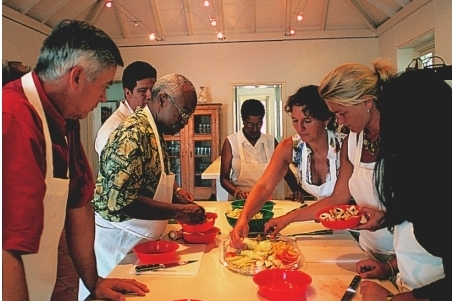 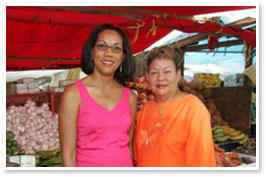 Otrabanda, WillemstadPhone: +(5999) 562-3699Email Us!              info@angelicas-kitchen.comVisit Our Website www.angelicas-kitchen.comAls u een wilt een hapje wilt proeven van Angelica’s Kitchen, misschien is een culinaire wandelingtocht dan uw ding.We hebben twee versies van een culinaire rondleiding, die u meenemen langs interessante plekken in Punda en Otrobanda, terwijl u van het culinaire Curaçao geniet. Er is een rondleiding met lunchpakket en een met een lunch op de Oude Markt.Beide rondleidingen starten bij de Otrobanda-kant van de pontonbrug om 9.30 uur.Deze tours zijn alleen op aanvraag. Bezoek alstublieft onze website voor meer informatie en bel ons voor uw reservering.. . 